SKRILLEX, STARRAH & FOUR TET RELEASE NEW TRACK “BUTTERFLIES”LISTEN HERE: https://skrillex.lnk.to/ButterfliesPR 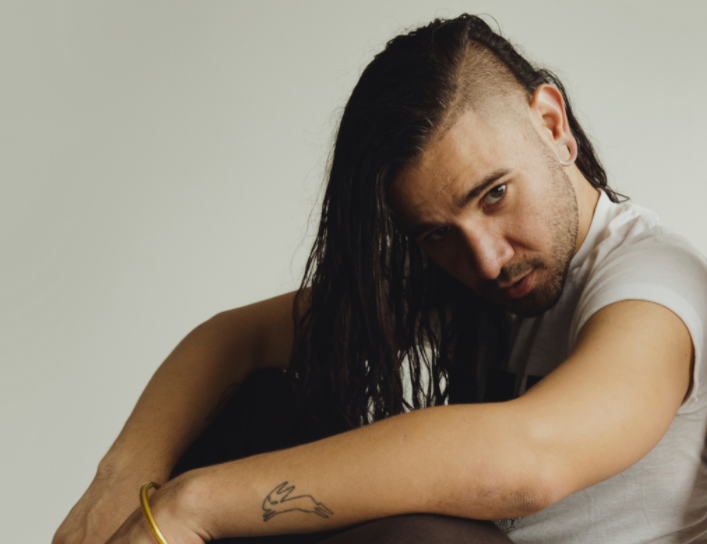 DL photo here (Shot by Coughs, Edit by Marilyn)Skrillex has shared his new track “Butterflies” marking the first official new music of his since 2019. Listen HERE! On “Butterflies” Skrillex taps renowned producer Four Tet and musical powerhouse Starrah for this house inspired song. The track highlights Skrillex’s penchant for collaboration and curation pairing his dynamic and nuanced production with two of music’s most credible and respected artists. CONNECT WITH SKRILLEX: Facebook | Instagram | Twitter | YouTube | SpotifySKRILLEX PRESS ASSETS: https://press.atlanticrecords.com/skrillex/ FOR MORE INFORMATION:Paige Rosoff – Atlantic Records Paige.Rosoff@atlanticrecords.com